Weekly Newsletter 3rd July 2020It is hard to believe that we are now in July. They say time flies when you are having fun – I am not sure I would describe the last few months as fun but we have had a great year at BWA with so much to be thankful for and celebrate. 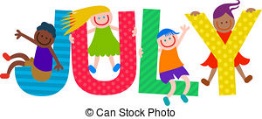  September Plans 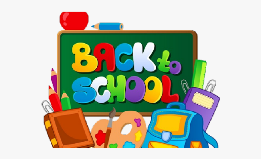 The government have released guidance for schools to reopen to all pupils in September. I know all families will be delighted to have heard this news. I will work with staff and the trust to ensure BWA is ready for September and will inform you of the changes that will be made to keep our pupils and staff as safe as we can. We will all be aware that the risk to the virus will not have disappeared by then and as we move into the autumn term there may be a spike. I am hopeful that we will work together to keep each other safe. Please do your bit to keep BWA a safe place for everyone by 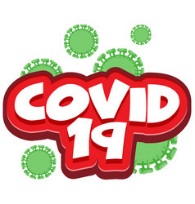 Washing school clothes daily to stop the spread of the virus.Reducing the number of  social interaction you have in and out of school.Not sharing resources between home and school.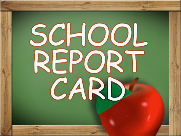 ReportsAs you know, reports will be emailed to you on Monday – the 6th July. This will be after school. Every email will have at least two attachments, one will be a covering letter to explain the report and the other the report. There will be an opportunity to discuss the report with the class teacher during the week beginning 10th July. Parents and carers who wish to take up this opportunity should click on the link in the covering letter to make their request.  Books for the end of the year 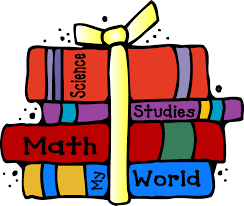 As many pupils have not been back at school since 20th March, we will be keeping the books for next year.  Class Meet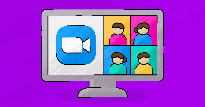 It has been wonderful to hear all about the success of the Class Meets this week. Thank you to everyone for making it possible. These meets will replace the calls made to most pupils by their teacher.  Staff Leaving 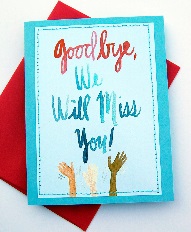 As the end of the year fast approaches we sadly say farewell to some of our staff. I am sure you will join me in saying goodbye and a huge thank you for all they have done to keep our pupils safe and happy, whilst they have been on the BWA team. Mr Redman has secured his first headship, as you know and we wish him good luck.Ms Mohammed is heading to teach in Dubai and Miss Davidson is heading to teach in Kuala Lumpur for a few years and both will be sadly missed.Miss Ogilvie has come to the end of her contract and we wish her well for the future. I wish you all a very wonderful weekend and good health.Miss Henry 